Pogledaj video:https://www.youtube.com/watch?v=-Bfd2pQ_3OE&t=110sPrepiši u bilježnicu i riješi: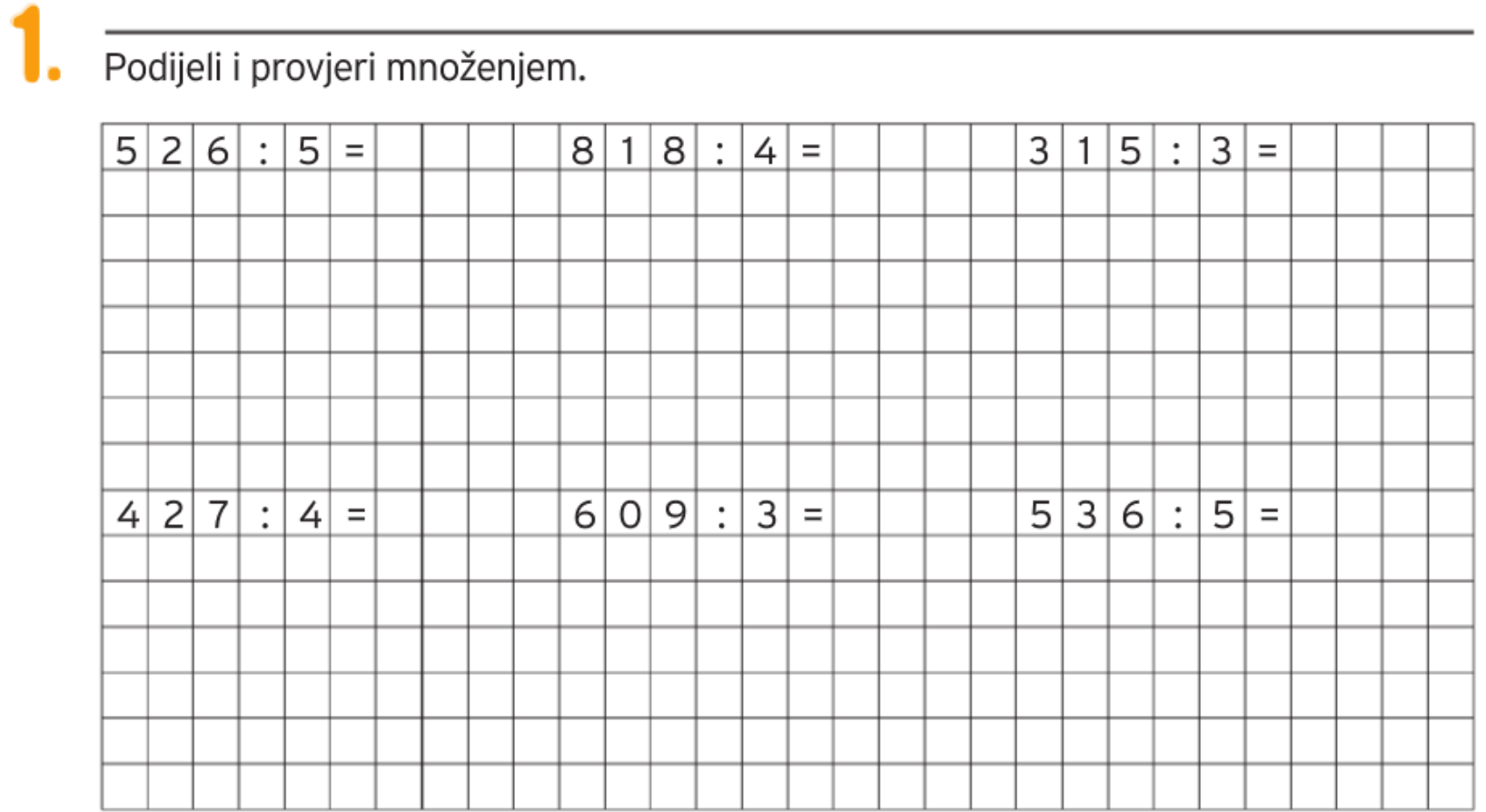 